График родительского всеобуча «Стратегия понимания»на ноябрь-декабрь 2019Начало мероприятий в 17–00КатегорияТема ЛекторДата Ссылкародители обучающихся начальных классовКак научить ребенка быть самостоятельным и ответственнымЕмельянова Лилия Алексеевна, директор  МАОУ «Академический лицей № 95 г. Челябинска»21 ноября 2019 г.https://www.youtube.com/watch?v=NkWa989YWQ4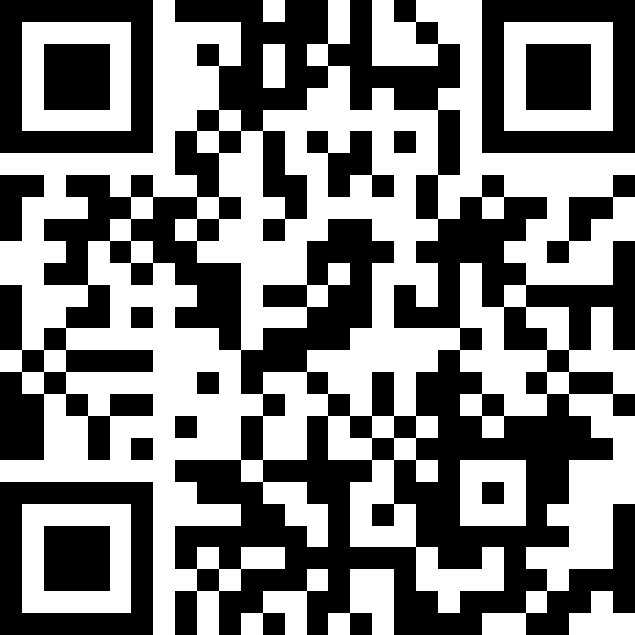 родители обучающихся8-11 классовПять шагов выбора университетаБолотина Юлия Олеговна, директор физико-математической школы ЮУрГУ, заместитель проректора по учебной работе, к.п.н., доцент28 ноября 2019 г.https://www.youtube.com/watch?v=8FG38_zr75o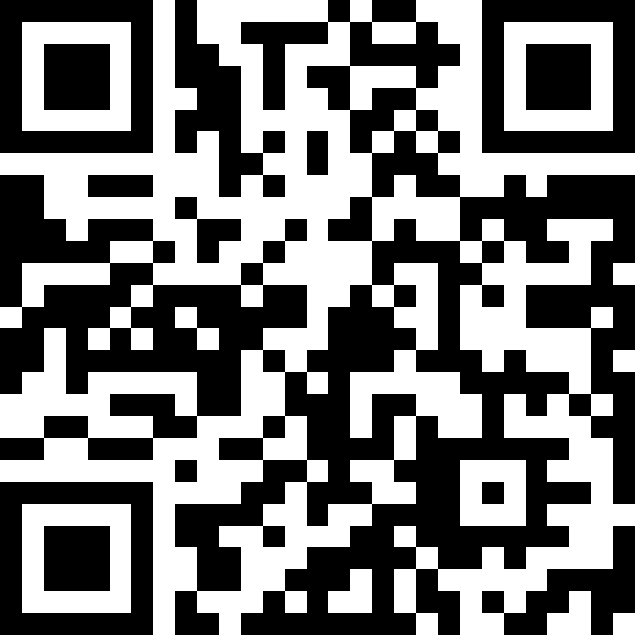 родители детей дошкольного возрастаПсихологические проблемы ребенка дошкольного возрастаТерещенко Марина Николаевна, к.п.н., доцент кафедры педагогики и психологии детства ЮУрГГПУ5 декабря2019 г.https://www.youtube.com/watch?v=s0CCqZp2Z2I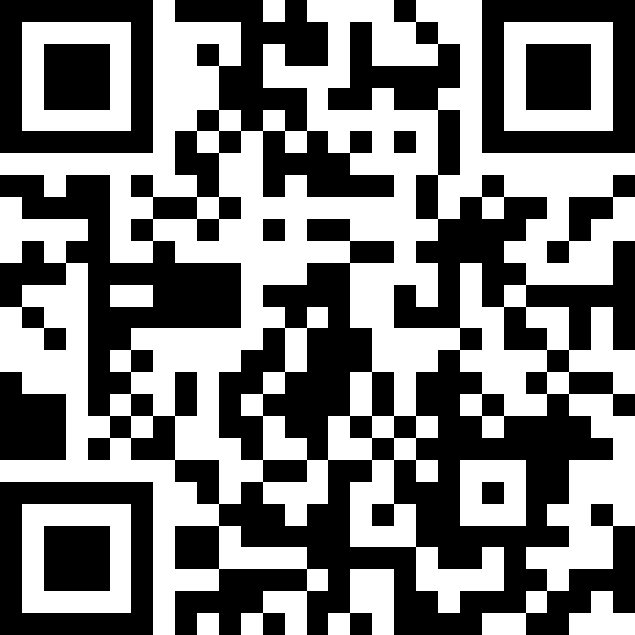 родители обучающихся 5-9 классовСлышать ребенка: 0+ и всегдаШишкина Татьяна Яковлевна, директор МАОУ«Гимназия № 26г. Челябинска»12 декабря2019 г.https://www.youtube.com/watch?v=96yDrQB-xUo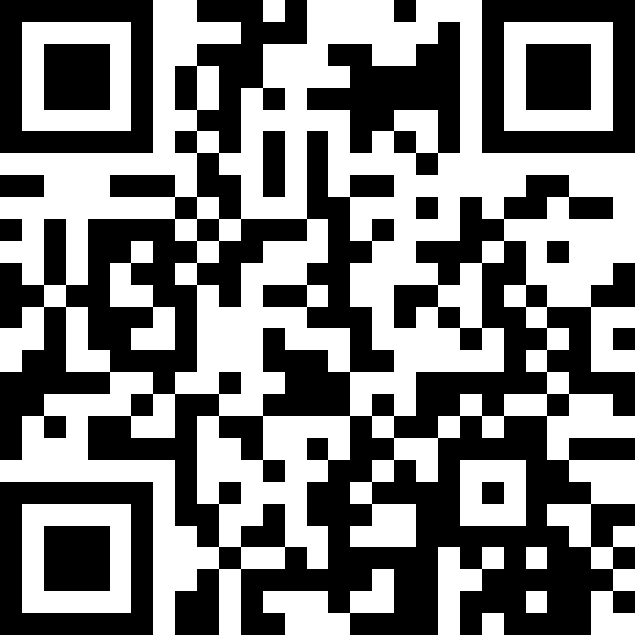 